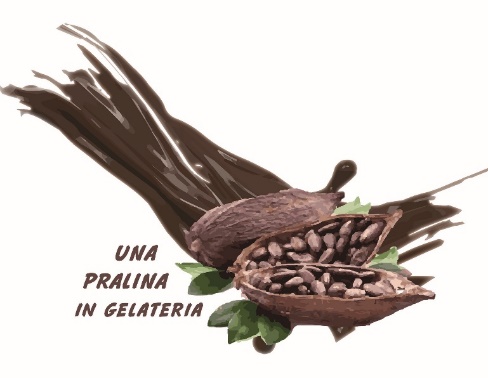 2° CONCORSO UNA PRALINA IN GELATERIA        CONFERMA DI PARTECIPAZIONE AL CONCORSOIl/La Sottoscritto/a,Nome: ____________________________ Cognome:__________________________Nato/a a: ____________________________________ il:______________________Residente in via/piazza:______________________________________ nr._________Città:___________________ Provincia: ____________Nazione:________________E-mail: ___________________________ Cellulare:__________________________Nome gelateria: ________________________________________________Sede locale in via/piazza:_____________________________________ nr.________Città:___________________ Provincia: ____________Nazione:________________Conferma la sua partecipazione al concorso e dichiara inoltre di aver preso visione e di accettare in tutte le sue parti il regolamento della gara.Luogo e data: _________________________														Firma:														__________________________Informativa ai sensi degli art. 13 e 14 del Regolamento UE 679/2016 (“GDPR”) si informa che i dati personali forniti da parte dell’interessato e acquisiti da Longarone Fiere Dolomiti Srl sono soggetti a trattamento nel rispetto dei principi di liceità, equità, correttezza, proporzionalità, necessità, esattezza, completezza e sicurezza e degli altri obblighi di legge vigenti. I dati personali riportati sul presente modulo vengono comunicati volontariamente dagli interessati e saranno utilizzati per i fini del concorso, statistici e per l’invio di informazioni sulla manifestazione organizzate come riportato alla sezione privacy sul sito www.longaronefiere.it.														Firma:														__________________________La presente scheda deve essere inviata all’e-mail concorsi@longaronefiere.it